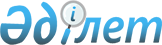 Маңғыстау облысы әкімдігінің 2015 жылғы 11 қыркүйектегі № 282 "Кең таралған пайдалы қазбаларды барлауға, өндіруге және барлауға немесе өндіруге байланысты емес жерасты құрылыстарын салуға және (немесе) пайдалану саласындағы мемлекеттік көрсетілетін қызметтер регламенттерін бекіту туралы" қаулысына өзгеріс енгізу туралы
					
			Күшін жойған
			
			
		
					Маңғыстау облысы әкімдігінің 2019 жылғы 28 мамырдағы № 106 қаулысы. Маңғыстау облысы Әділет департаментінде 2019 жылғы 29 мамырда № 3909 болып тіркелді. Күші жойылды-Маңғыстау облысы әкімдігінің 2020 жылғы 28 ақпандағы № 30 қаулысымен
      Ескерту. Күші жойылды - Маңғыстау облысы әкімдігінің 28.02.2020 № 30 қаулысымен (алғашқы ресми жарияланған күнінен кейін күнтізбелік он күн өткен соң қолданысқа енгізіледі).
      Қазақстан Республикасы Үкіметінің 2018 жылғы 29 желтоқсандағы № 913 "Мемлекеттік көрсетілетін қызметтер тізілімін бекіту туралы" Қазақстан Республикасы Үкіметінің 2013 жылғы 18 қыркүйектегі № 983 қаулысына өзгерiстер мен толықтырулар енгізу туралы" қаулысына сәйкес Маңғыстау облысының әкімдігі ҚАУЛЫ ЕТЕДІ:
      1. "Кең таралған пайдалы қазбаларды барлауға, өндіруге және барлауға немесе өндіруге байланысты емес жерасты құрылыстарын салуға және (немесе) пайдалану саласындағы мемлекеттік көрсетілетін қызметтер регламенттерін бекіту туралы" Маңғыстау облысы әкімдігінің 2015 жылғы 11 қыркүйектегі № 282 қаулысына (нормативтік құқықтық актілерді мемлекеттік тіркеу Тізілімінде № 2845 болып тіркелген, 2015 жылғы 24 қазандағы "Маңғыстау" газетінде жарияланған) мынадай өзгеріс енгізілсін:
      1 тармақтың 3) тармақшасы алып тасталсын.
      2. "Маңғыстау облысының жер қатынастары басқармасы" мемлекеттік мекемесі (Е.Д. Дүзмағамбетов) осы қаулының әділет органдарында мемлекеттік тіркелуін, оның Қазақстан Республикасының нормативтік құқықтық актілерінің эталондық бақылау банкі мен бұқаралық ақпарат құралдарында ресми жариялануын, Маңғыстау облысы әкімдігінің интернет-ресурсында орналастырылуын қамтамасыз етсін.
      3. Осы қаулының орындалуын бақылау Маңғыстау облысы әкімінің орынбасары Р.К. Сәкеевке жүктелсін.
      4. Осы қаулы әділет органдарында мемлекеттік тіркелген күннен бастап күшіне енеді және ол алғашқы ресми жарияланған күнінен кейін күнтізбелік он күн өткен соң қолданысқа енгізіледі.
					© 2012. Қазақстан Республикасы Әділет министрлігінің «Қазақстан Республикасының Заңнама және құқықтық ақпарат институты» ШЖҚ РМК
				
      Маңғыстау облысының әкімі 

Е. Тоғжанов
